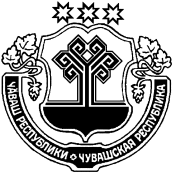 Об утверждении Положения о порядке установления ежемесячной пенсии за выслугу лет лицам, замещавшим муниципальные должности муниципальной службы, выборные муниципальные должности и должности в органах местного самоуправления Магаринского сельского поселения Шумерлинского района, ее перерасчета и выплатыРуководствуясь Законом Чувашской Республики от 05.10.2007 N 62 "О муниципальной службе в Чувашской Республике", во исполнение Указа Президента Чувашской Республики от 30.12.1999 N 95 "О некоторых мерах по реализации Закона Чувашской Республики "О государственной службе Чувашской Республики", постановления Кабинета Министров Чувашской Республики от 30.12.1999 N 287 "О социальных гарантиях лицам, замещавшим государственные должности Чувашской Республики и должности в органах государственной власти и управления Чувашской АССР, Чувашской ССР, Чувашской Республики" Собрание депутатов Магаринского сельского поселения Шумерлинского района Чувашской Республики решило:1. Утвердить Положение о порядке установления ежемесячной пенсии за выслугу лет лицам, замещавшим муниципальные должности муниципальной службы, выборные муниципальные должности и должности в органах местного самоуправления Магаринского сельского поселения Шумерлинского района, ее перерасчета и выплаты (Приложение N 1).2. Утвердить Положение о комиссии по установлению ежемесячной доплаты к пенсии и пенсии за выслугу лет (Приложение N 2).3. Признать утратившим силу решение Собрания депутатов Магаринского сельского поселения Шумерлинского района Чувашской Республики от 03.09.2012 N 20/1 "Об утверждении Положения о порядке установления ежемесячной пенсии за выслугу лет лицам, замещавшим муниципальные должности муниципальной службы, выборные муниципальные должности и должности в органах местного самоуправления Магаринского сельского поселения Шумерлинского района, ее перерасчета и выплаты";4. 1.	Настоящее решение вступает в силу после его официального опубликования в печатном издании «Вестник Магаринского сельского поселения Шумерлинского района» и подлежит размещению на официальном сайте Магаринского сельского поселения Шумерлинского района в сети Интернет.Глава Магаринского сельского поселения Шумерлинского района                                                                                 Л.Д. ЕгороваПриложение N 1к решению Собрания депутатовМагаринского сельского поселения Шумерлинского районаОт 30.04.2020  N 57/3ПОЛОЖЕНИЕО ПОРЯДКЕ УСТАНОВЛЕНИЯ ЕЖЕМЕСЯЧНОЙ ПЕНСИИЗА ВЫСЛУГУ ЛЕТ ЛИЦАМ, ЗАМЕЩАВШИМ МУНИЦИПАЛЬНЫЕ ДОЛЖНОСТИМУНИЦИПАЛЬНОЙ СЛУЖБЫ, ВЫБОРНЫЕ МУНИЦИПАЛЬНЫЕ ДОЛЖНОСТИИ ДОЛЖНОСТИ В ОРГАНАХ МЕСТНОГО САМОУПРАВЛЕНИЯМАГАРИНСКОГО СЕЛЬСКОГО ПОСЕЛЕНИЯ ШУМЕРЛИНСКОГО РАЙОНА, ЕЕ ПЕРЕРАСЧЕТА И ВЫПЛАТЫНастоящее Положение определяет условия предоставления ежемесячной пенсии за выслугу лет лицам, замещавшим муниципальные должности муниципальной службы, выборные муниципальные должности и должности в органах местного самоуправления Магаринского сельского поселения Шумерлинского района, ее перерасчета и выплаты.I. Общие положения1.1. Действие настоящего Положения распространяется на лиц, замещавших муниципальные должности муниципальной службы, выборные муниципальные должности и должности в органах местного самоуправления Магаринского сельского поселения Шумерлинского района, при наличии условий, дающих право на выплату пенсии за выслугу лет, предусмотренных действующим законодательством.1.2. Законодательство о доплате к пенсии за выслугу лет лицам, замещавшим муниципальные должности муниципальной службы, выборные муниципальные должности и должности в органах местного самоуправления Магаринского сельского поселения Шумерлинского района (далее - муниципальные служащие) состоит из Конституции Российской Федерации, Федерального закона от 15.12.2001 N 166-ФЗ "О государственном пенсионном обеспечении в Российской Федерации" (далее - Федеральный закон "О государственном пенсионном обеспечении в Российской Федерации"), и иных федеральных законов, Конституции Чувашской Республики, законов Чувашской Республики от 05.10.2007 N 62 "О муниципальной службе в Чувашской Республике", от 30.05.2003 N 16 "Об условиях предоставления права на пенсию за выслугу лет государственным гражданским служащим Чувашской Республики", постановления Кабинета Министров Чувашской Республики от 19.01.2004 N 9 "Об утверждении правил обращения за выслугу лет государственных служащих Чувашской Республики, ее назначения и выплаты", иных нормативно-правовых актов Чувашской Республики, нормативно-правовых актов Магаринского сельского поселения Шумерлинского района, настоящего Положения.1.3. Для целей настоящего Положения применяются основные понятия, используемые в том же значении, что и в Федеральном законе от 28 декабря 2013 года N 400-ФЗ "О страховых пенсиях" (далее - Федеральный закон "О страховых пенсиях"), а также следующие основные понятия: - пенсия за выслугу лет муниципальному служащему (далее - пенсия за выслугу лет) - ежемесячная денежная выплата, право на получение которой определяется в соответствии с условиями и нормами, установленными настоящим Положением, и которая предоставляется гражданам в целях компенсации им заработка (дохода), утраченного в связи с прекращением муниципальной службы, по достижении установленной законом выслуги лет при выходе на страховую пенсию по старости (инвалидности);- стаж муниципальной службы - суммарная продолжительность периодов осуществления муниципальной и государственной службы и иной деятельности на день увольнения с муниципальной службы, учитываемая при определении права на пенсию за выслугу лет и при исчислении размера этой пенсии;- среднемесячный заработок - денежное содержание, денежное вознаграждение, денежное довольствие, заработная плата и другие доходы, которые учитываются для исчисления размера пенсии по государственному пенсионному обеспечению гражданина, обратившегося за назначением этой пенсии, выраженные в денежных единицах Российской Федерации и приходившиеся на периоды службы и иной деятельности, включаемые в его выслугу или трудовой стаж;- муниципальные служащие - лица, замещавшие муниципальные должности муниципальной службы, выборные муниципальные должности и должности в органах местного самоуправления Магаринского сельского поселения Шумерлинского района, определенные законодательством Российской Федерации, Чувашской Республики и Магаринского сельского поселения Шумерлинского района;- оклад месячного денежного содержания - месячный оклад муниципального служащего в соответствии с замещаемой им должностью муниципальной службы и месячный оклад муниципального служащего в соответствии с присвоенным ему классным чином муниципальной службы Магаринского сельского поселения Шумерлинского района, устанавливаемые администрацией Магаринского сельского поселения Шумерлинского района;установление пенсии за выслугу лет - назначение пенсии за выслугу лет, перерасчет ее размера.II. Условия назначения пенсии за выслугу лет2.1. Лица, замещавшие муниципальные должности муниципальной службы, должности в органах местного самоуправления Магаринского сельского поселения Шумерлинского района (далее - должности муниципальной службы), при наличии стажа муниципальной службы не менее, чем определенно приложением 4 к настоящему Положению и при замещении должности муниципальной службы не менее 12 полных месяцев имеют право на пенсию за выслугу лет при увольнении с муниципальной службы по следующим основаниям:а) ликвидация органа местного самоуправления Магаринского сельского поселения Шумерлинского района, а также сокращение численности штата муниципальных служащих в этих органах;б) достижение предельного возраста, установленного законодательством для замещения должности муниципальной службы в Чувашской Республике;в) обнаружившееся несоответствие замещаемой должности муниципальной службы вследствие состояния здоровья, препятствующего продолжению муниципальной службы;г) истечение срока действия срочного трудового договора;д) увольнение по собственному желанию в связи с выходом на государственную пенсию;е) по основаниям, предусмотренным пунктами 1 и 1.1 статьи 5 Закона Чувашской Республики от 30.05.2003 N 16 "Об условиях предоставления права на пенсию за выслугу лет государственным гражданским служащим Чувашской Республики".Граждане, уволенные с муниципальной службы Магаринского сельского поселения Шумерлинского района Чувашской Республики по основаниям, предусмотренным подпунктами а) - е) пункта 2.1 настоящего Положения, имеют право на пенсию за выслугу лет при условии замещения должности муниципальной службы не менее 12 полных месяцев, непосредственно предшествующих увольнению.2.2. Пенсия за выслугу лет устанавливается к страховой пенсии по старости (инвалидности), назначенной в соответствии с Федеральным законом "О страховых пенсиях" либо досрочно назначенной в соответствии с Законом Российской Федерации от 19 апреля 1991 года N 1032-1 "О занятости населения в Российской Федерации", при наличии стажа гражданской службы, минимальная продолжительность которого для назначения пенсии за выслугу лет в соответствующем году определяется согласно приложению 2 к Федеральному закону "О государственном пенсионном обеспечении в Российской Федерации".В соответствии с федеральным законодательством пенсия за выслугу лет, предусмотренная настоящим Положением, устанавливается и выплачивается независимо от получения накопительной пенсии в соответствии с Федеральным законом от 28 декабря 2013 года N 424-ФЗ "О накопительной пенсии".III. Размеры пенсии за выслугу лет3.1. Муниципальным служащим назначается пенсия за выслугу лет при наличии стажа муниципальной службы не менее стажа, продолжительность которого для назначения пенсии за выслугу лет в соответствующем году определенно приложением 4 к настоящему Положению в размере 45 процентов среднемесячного заработка муниципального служащего за вычетом страховой пенсии по старости (инвалидности), фиксированной выплаты к страховой пенсии и повышений фиксированной выплаты к страховой пенсии, установленных в соответствии с Федеральным законом "О страховых пенсиях". За каждый полный год стажа муниципальной службы сверх указанного стажа пенсия за выслугу лет увеличивается на 3 процента среднемесячного заработка. При этом общая сумма пенсии за выслугу лет и страховой пенсии по старости (инвалидности), фиксированной выплаты к страховой пенсии и повышений фиксированной выплаты к страховой пенсии не может превышать 75 процентов среднемесячного заработка муниципального служащего, определенного в соответствии с разделом 5 настоящего Положения.Ежемесячная доплата к пенсии лицам, замещавшим должность главы района, устанавливается в таком размере, чтобы сумма пенсии и ежемесячной доплаты к ней составляла: при замещении соответствующей муниципальной должности от одного года до трех лет - 55 процентов, свыше трех лет - 75 процентов месячного денежного содержания, не превышающего 1,45 должностного оклада по соответствующей муниципальной должности.Ежемесячная доплата к пенсии лицам, замещавшим на постоянной основе должности в органах местного самоуправления Чувашской АССР, Чувашской ССР, Чувашской Республики, устанавливается в таком размере, чтобы сумма пенсии и ежемесячной доплаты к ней составляла: при замещении указанных должностей менее одного года - 45 процентов, от одного года до трех лет - 55 процентов и свыше трех лет - 75 процентов месячного денежного содержания, не превышающего 1,45 должностного оклада по соответствующим должностям, согласно приложению 3 к настоящему Положению.3.2. При определении размера пенсии за выслугу лет в порядке, установленном пунктом 3.1. настоящего Положения, не учитываются суммы повышений фиксированной выплаты к страховой пенсии, приходящиеся на нетрудоспособных членов семьи, в связи с достижением возраста 80 лет или наличием инвалидности I группы, суммы, полагающиеся в связи с валоризацией пенсионных прав в соответствии с Федеральным законом от 17 декабря 2001 года N 173-ФЗ "О трудовых пенсиях в Российской Федерации", размер доли страховой пенсии, установленной и исчисленной в соответствии с Федеральным законом "О страховых пенсиях", а также суммы повышений размеров страховой пенсии по старости и фиксированной выплаты при назначении страховой пенсии по старости впервые (в том числе досрочно) позднее возникновения права на нее, восстановлении выплаты указанной пенсии или назначении указанной пенсии вновь после отказа от получения установленной (в том числе досрочно) страховой пенсии по старости.IV. Стаж муниципальной службы4.1. В стаж муниципальной службы для назначения пенсии за выслугу лет муниципальным служащим включаются периоды службы (работы) в должностях, указанные в части 1 статьи 12 Закона Чувашской Республики от 05.10.2007 № 62 "О муниципальной службе в Чувашской Республике" (далее – Закон о муниципальной службе), а также периоды замещения должностей, предусмотренные Перечнем периодов замещения должностей, включаемых (засчитываемых) в стаж муниципальной службы для назначения пенсии за выслугу лет муниципальным служащим, согласно приложению 6 к Закону о муниципальной службе, и иные периоды в соответствии с муниципальными правовыми актами.4.2. В стаж муниципальной службы для назначения пенсии за выслугу лет муниципальным служащим могут быть включены иные периоды службы (деятельности) на отдельных должностях руководителей и специалистов предприятий, учреждений и организаций, опыт и знание деятельности в которых были необходимы муниципальным служащим для выполнения обязанностей по замещаемой муниципальной должности муниципальной службы в Чувашской Республике, в совокупности не превышающие 5 лет, на основании решения Комиссии по установлению ежемесячной доплаты к пенсии и пенсии за выслугу лет (Приложение N 2 к Положению).V. Среднемесячный заработок5.1. Размер пенсии за выслугу лет муниципального служащего исчисляется из среднемесячного заработка за последние 12 полных месяцев муниципальной службы, предшествующих дню ее прекращения либо дню достижения им возраста, дающего право на страховую пенсию, предусмотренную Федеральным законом "О страховых пенсиях" (дававшего право на трудовую пенсию в соответствии с Федеральным законом от 17 декабря 2001 года N 173-ФЗ "О трудовых пенсиях в Российской Федерации").5.2. При назначении пенсии за выслугу лет лицам, замещавшим должности муниципальной службы, применяется для исчисления размера пенсии за выслугу лет среднемесячный заработок, не превышающий 1,45 должностного оклада, установленного для главы администрации района, городского поселения, сельского поселения, и 2,8 должностного оклада, установленного для остальных должностей муниципальной службы.VI. Установление пенсии за выслугу лет, ее индексация и выплата6.1. Установление пенсии за выслугу лет производится по заявлению гражданина (Приложение N 1 к Положению). Обращение за установлением пенсии за выслугу лет может осуществляться в любое время после возникновения права на ее установление без ограничения каким-либо сроком.6.2. Пенсия за выслугу лет муниципальным служащим назначается с 1-го числа месяца, в котором гражданин обратился за ней, но не ранее чем со дня возникновения права не нее.6.3. Порядок назначения и выплаты пенсии за выслугу лет6.3.1. Назначение и выплата пенсии за выслугу лет производится Муниципальным бюджетным учреждением "Межпоселенческая централизованная бухгалтерия Шумерлинского района" на основании решения Комиссии по установлению ежемесячной доплаты к пенсии и пенсии за выслугу лет (Приложение N 2 к Положению) и распоряжения администрации Магаринского сельского поселения Шумерлинского района Чувашской Республики.6.3.2. Перечень документов, необходимых для установления пенсии за выслугу лет:- заявление (Приложение N 1 к Положению);- копия документа, удостоверяющего личность;- представление  руководителя  органа  местного самоуправления,  в  котором муниципальный служащий замещал должность перед  увольнением;- справка о должностях, периоды службы (работы) в которых включаются в стаж муниципальной службы для назначения пенсии за выслугу лет;- справка о размере среднемесячного заработка муниципального служащего за последние 12 полных месяцев непосредственно перед увольнением с муниципальной службы или перед назначением страховой пенсии по старости (инвалидности);- справка   органа,   осуществляющего   пенсионное   обеспечение,  о назначенной   (досрочно   назначенной)   страховой   пенсии   по   старости (инвалидности)  с  указанием  федерального закона, в соответствии с которым она назначена, и размера назначенной пенсии;- копия распоряжения об увольнении с муниципальной должности;- копия трудовой книжки;- копия военного билета;-  другие документы, подтверждающие периоды, включаемые в стаж муниципальной службы для назначения пенсии за выслугу лет.6.4. Выплата пенсии за выслугу лет производится путем перечисления целевым назначением с лицевого счета администрации Магаринского сельского поселения Шумерлинского района Чувашской Республики, на счета граждан, имеющих право на получение пенсии за выслугу лет, открытые в кредитных учреждениях. При смене пенсионером места жительства выплата и доставка пенсии за выслугу лет осуществляется по его новому месту жительства или месту пребывания на основании пенсионного дела и документов о регистрации, выданных в установленном порядке органами регистрационного учета.6.5. При изменении в соответствии с законодательством Российской Федерации размера страховой пенсии по старости (инвалидности), фиксированной выплаты к страховой пенсии и повышений фиксированной выплаты к страховой пенсии, в том числе в случае индексации пенсии по старости (инвалидности), размер пенсии за выслугу лет пересчитывается Муниципальным бюджетным учреждением "Межпоселенческая централизованная бухгалтерия Шумерлинского района" на основании справки о новом размере страховой пенсии (инвалидности), выданной органом, осуществляющим пенсионное обеспечение. Указанную справку получателям пенсии за выслугу лет рекомендовано предоставлять  дважды в год: не позднее 20 января, не позднее 10 апреля.В результате сокрытия получателем пенсии за выслугу лет фактов, являющихся основанием для изменения, приостановления или прекращения выплаты, переплаченные суммы возвращаются получателем добровольно в полном объеме или путем зачета переплаченных сумм при очередных выплатах, в противном случае - взыскиваются в судебном порядке.Перерасчет размера пенсии за выслугу лет производится с 1-го числа месяца, следующего за месяцем, в котором принято заявление пенсионера о перерасчете размера пенсии за выслугу лет.6.6. Финансирование пенсий за выслугу лет производится за счет средств местного бюджета Магаринского сельского поселения Шумерлинского района.VII. Срок, на который назначается пенсия за выслугу лет и с которого изменяется ее размер7.1. Пенсия за выслугу лет назначается на следующий срок:1) пенсия за выслугу лет, установленная к страховой пенсии по старости, - бессрочно;2) пенсия за выслугу лет, установленная к страховой пенсии по инвалидности, - на срок, на который установлена страховая пенсия по инвалидности.7.2. Гражданам из числа муниципальных служащих, у которых выплата пенсии за выслугу лет была прекращена в связи с прекращением выплаты страховой пенсии по инвалидности (подпункт пункт 2 пункта 7.1. настоящего Положения), при установлении страховой пенсии по старости производится восстановление пенсии за выслугу лет со дня установления страховой пенсии по старости. При восстановлении выплаты пенсии за выслугу лет право на нее не пересматривается. При этом размер указанной пенсии определяется в порядке, предусмотренном главой III настоящего Положения с учетом размера установленной страховой пенсии по старости. По желанию указанных граждан пенсия за выслугу лет им может быть установлена заново в порядке, предусмотренном настоящим Положением.7.3. Перерасчет размера пенсии за выслугу лет производится с 1-го числа месяца, следующего за месяцем, в котором принято заявление пенсионера о перерасчете размера пенсии за выслугу лет.VIII. Порядок индексации пенсии за выслугу лет8.1. Пенсия за выслугу лет индексируется при централизованном повышении денежного содержания муниципальных служащих с учетом положений, предусмотренных статьями 3 и 5 настоящего Положения, в порядке, установленном Законом Чувашской Республики от 30.05.2003 N 16 "Об условиях предоставления права на пенсию за выслугу лет государственным гражданским служащим Чувашской Республики" (с изменениями и дополнениями).IX. Заключительные положения9.1. Гражданам, получавшим до вступления в силу настоящего Положения ежемесячную доплату к муниципальной пенсии, взамен указанной выплаты назначается пенсия за выслугу лет по нормам, предусмотренным настоящим Положением.9.2. В случае, если размер ранее назначенной ежемесячной доплаты к муниципальной пенсии превышает размер пенсии за выслугу лет, полагающейся по нормам настоящего Положения, пенсия, назначенная в соответствии с настоящим Положением, выплачивается в размере ранее выплачиваемой ежемесячной доплаты к муниципальной пенсии.Приложение N 1к Положению о порядке установленияежемесячной пенсии за выслугу летлицам, замещавшим муниципальные должности муниципальной службы, выборныемуниципальные должности и должностив органах местного самоуправленияМагаринского сельского поселения Шумерлинского района, ее перерасчета и выплаты    В  Комиссию  по  установлению  ежемесячной доплаты к пенсии и пенсии за выслугу лет (далее по тексту Комиссия) От _____________________________________________________________________________ (фамилия, имя, отчество (последнее -                                              при наличии) заявителя)Домашний адрес:_____________________________ ____________________________________________                                 заявлениеВ  соответствии  с  решением Собрания депутатов Магаринского сельского поселения Шумерлинского района от __________ 2020 г. N ____  "Об утверждении Положения о порядке установления ежемесячной пенсии за выслугу лет лицам, замещавшим муниципальные должности муниципальной  службы,  выборные  муниципальные  должности  и  должности  в органах  местного  самоуправления  Шумерлинского  района,  ее перерасчета и выплаты"  прошу установить мне ежемесячную доплату к пенсии за выслугу лет (возобновить  мне  выплату  ежемесячной  доплаты  к  пенсии), назначенной  в  соответствии  с  Федеральным  законом " О страховых пенсиях "   и/или   Федеральным  законом  "О  государственном пенсионном обеспечении в Российской Федерации", либо досрочно оформленной в соответствии  с  Законом  Российской  Федерации  "О  занятости  населения в Российской Федерации"                           (нужное подчеркнуть).    Пенсию ________________________________________________________________                               (вид пенсии)получаю в _________________________________________________________________                           (наименование органа)    Доплату к пенсии за выслугу лет прошу перечислять в ______________________________________________________________________________________________                (Сбербанк России, коммерческий банк и др.)на мой текущий счет N _____________________________________________________"_____" __________ 20___ г.                  ______________________________                                                    (подпись заявителя)    К   заявлению   прилагаю   документы,   необходимые   для  установленияежемесячной доплаты к пенсии за выслугу лет.    Заявление зарегистрировано "______" _________ 20___ г.___________________________________________________________________________          (подпись, фамилия, имя, отчество и должность работника,                 уполномоченного регистрировать заявления)Приложение N 2к Положению о порядке установленияежемесячной пенсии за выслугу летлицам, замещавшим муниципальные должности муниципальной службы, выборныемуниципальные должности и должностив органах местного самоуправленияМагаринского сельского поселения Шумерлинского района, ее перерасчета и выплатыКомиссияпо установлению ежемесячной доплаты к пенсиии пенсии за выслугу летРешениеоб установлении ежемесячной доплаты к пенсии и пенсии за выслугу лет     "____" ___________ 20___ г. N _____    В  соответствии  с  решением Собрания депутатов Магаринского сельского поселения Шумерлинского района от _________ 2020 N ____ "О Порядке установления ежемесячной пенсии за выслугу лет   лицам,   замещавшим  муниципальные  должности  муниципальной  службы, выборные   муниципальные   должности   и   должности   в  органах  местного самоуправления Магаринского сельского поселения Шумерлинского района, ее перерасчета и выплаты" установить с "____" _________ 20___ г.__________________________________________________________________________,                         (фамилия, имя, отчество(последнее - при наличии))замещавшему должность _____________________________________________________                                    (наименование должности)в ________________________________________________________________________,                   (наименование муниципального органа)исходя из:    1)  периодов  замещения  выборных  муниципальных  должностей  Чувашской Республики  в органе местного самоуправления Магаринского сельского поселения Шумерлинского района _________лет;    2) периодов замещения на постоянной основе должностей в местных органах исполнительной власти Магаринского сельского поселения Шумерлинского района Магаринского лет,    ежемесячную доплату, составляющую суммарно с учетом пенсии _______________________________ (вид пенсии) ___________ процентов  месячного денежногосодержания.Председатель Комиссии             _________________________________________                                               (подпись, Ф.И.О.)    О  принятом  решении заявителю в письменной форме сообщено (дата, номеризвещения) ________________________________________________________________                    (подпись ответственного работника)Приложение N 3к Положению о порядке установленияежемесячной пенсии за выслугу летлицам, замещавшим муниципальные должности муниципальной службы, выборныемуниципальные должности и должностив органах местного самоуправленияМагаринского сельского поселения Шумерлинского района, ее перерасчета и выплатыПЕРЕЧЕНЬДОЛЖНОСТЕЙ МУНИЦИПАЛЬНОЙ СЛУЖБЫ В МАГАРИНСКОМ СЕЛЬСКОМ ПОСЕЛЕНИИ ШУМЕРЛИНСКОГО РАЙОНА, ПРИМЕНИТЕЛЬНО К ДЕНЕЖНОМУ СОДЕРЖАНИЮ ПО КОТОРЫМ ИСЧИСЛЯЕТСЯ ЕЖЕМЕСЯЧНАЯ ДОПЛАТА К ПЕНСИИЛИЦАМ, ЗАМЕЩАВШИМ ДОЛЖНОСТИ В ОРГАНАХ МЕСТНОГОСАМОУПРАВЛЕНИЯ ЧУВАШСКОЙ АССР, ЧУВАШСКОЙ ССР,ЧУВАШСКОЙ РЕСПУБЛИКИПриложение N 4к Положению о порядке установленияежемесячной пенсии за выслугу летлицам, замещавшим муниципальные должности муниципальной службы, выборныемуниципальные должности и должностив органах местного самоуправленияМагаринского сельского поселения Шумерлинского района, ее перерасчета и выплатыСТАЖМУНИЦИПАЛЬНОЙ СЛУЖБЫ ДЛЯ НАЗНАЧЕНИЯ ПЕНСИИЗА ВЫСЛУГУ ЛЕТПриложение N 2к решению Собрания депутатов Магаринского сельского поселения Шумерлинского районаот 30.04.2020  N 57/3ПОЛОЖЕНИЕО КОМИССИИ ПО УСТАНОВЛЕНИЮ ЕЖЕМЕСЯЧНОЙ ДОПЛАТЫК ПЕНСИИ И ПЕНСИИ ЗА ВЫСЛУГУ ЛЕТ1. Комиссия по установлению ежемесячной доплаты к пенсии и пенсии за выслугу лет (далее - Комиссия) рассматривает заявления и принимает решения об установлении ежемесячной доплаты к пенсии и пенсии за выслугу лет лицам, замещавшим муниципальные должности муниципальной службы, выборные муниципальные должности и должности в органах местного самоуправления Магаринского сельского поселения Шумерлинского района.Комиссия в своей деятельности руководствуется действующим законодательством Российской Федерации, Чувашской Республики, Положением о порядке установления и выплаты ежемесячной пенсии за выслугу лет лицам, замещавшим муниципальные должности муниципальной службы, выборные муниципальные должности и должности в органах местного самоуправления Магаринского сельского поселения Шумерлинского района, ее перерасчета и выплаты.Комиссия в необходимых случаях может вносить предложения главе Магаринского сельского поселения Шумерлинского района Чувашской Республики по вопросам назначения и выплаты ежемесячной доплаты к пенсии и пенсии за выслугу лет.2. Персональный состав Комиссии утверждается постановлением администрации Магаринского сельского поселения Шумерлинского района.3. Заседание Комиссии проводится в присутствии не менее двух третей членов ее состава. Решение принимается большинством голосов присутствующих членов Комиссии и оформляется протоколом.ЧĂВАШ РЕСПУБЛИКИÇĚМĚРЛЕ РАЙОНĚЧУВАШСКАЯ РЕСПУБЛИКАШУМЕРЛИНСКИЙ РАЙОН МАКАРИН ЯЛ ПОСЕЛЕНИЙĚН ДЕПУТАТСЕН ПУХĂВĚ ЙЫШĂНУ«30» ака 2020 ҫ. 57/3 № Тури Макарин ялě СОБРАНИЕ ДЕПУТАТОВ МАГАРИНСКОГО СЕЛЬСКОГО ПОСЕЛЕНИЯ РЕШЕНИЕ«30» апреля 2020 г. № 57/3деревня Верхний МагаринНаименование должностей муниципальной службыНаименование должностей в органах местного самоуправления Чувашской АССР, Чувашской ССР, Чувашской РеспубликиГлава администрации района, городского поселения, сельского поселенияПредседатели районных советов народных депутатов Чувашской ССР, замещавшие указанную должность на профессиональной основе, председатели районных исполнительных комитетов депутатов трудящихся Чувашской АССР, председатели районных исполнительных комитетов народных депутатов Чувашской АССР, Чувашской ССР, главы администраций района, городского поселения, сельского поселенияГод назначения пенсии за выслугу летСтаж для назначения пенсии за выслугу лет в соответствующем году201715 лет 6 месяцев201816 лет201916 лет 6 месяцев202017 лет202117 лет 6 месяцев202218 лет202318 лет 6 месяцев202419 лет202519 лет 6 месяцев2026 и последующие годы20 лет